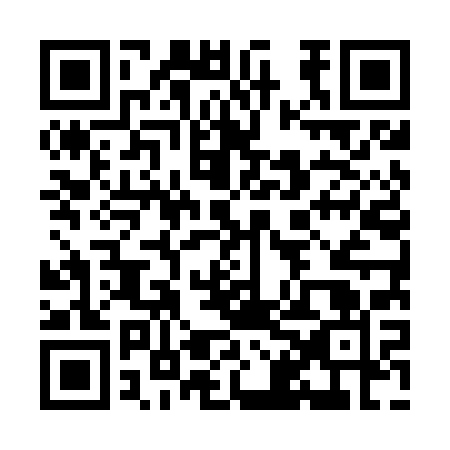 Ramadan times for Arbanasi, BulgariaMon 11 Mar 2024 - Wed 10 Apr 2024High Latitude Method: Angle Based RulePrayer Calculation Method: Muslim World LeagueAsar Calculation Method: HanafiPrayer times provided by https://www.salahtimes.comDateDayFajrSuhurSunriseDhuhrAsrIftarMaghribIsha11Mon5:015:016:3612:274:326:196:197:4812Tue5:005:006:3412:274:336:206:207:5013Wed4:584:586:3212:274:346:226:227:5114Thu4:564:566:3112:264:356:236:237:5215Fri4:544:546:2912:264:366:246:247:5316Sat4:524:526:2712:264:376:256:257:5517Sun4:504:506:2512:264:386:266:267:5618Mon4:484:486:2412:254:386:286:287:5719Tue4:474:476:2212:254:396:296:297:5920Wed4:454:456:2012:254:406:306:308:0021Thu4:434:436:1812:244:416:316:318:0122Fri4:414:416:1712:244:426:326:328:0323Sat4:394:396:1512:244:436:346:348:0424Sun4:374:376:1312:234:446:356:358:0525Mon4:354:356:1112:234:456:366:368:0726Tue4:334:336:0912:234:466:376:378:0827Wed4:314:316:0812:234:466:386:388:0928Thu4:294:296:0612:224:476:396:398:1129Fri4:274:276:0412:224:486:416:418:1230Sat4:254:256:0212:224:496:426:428:1431Sun5:235:237:011:215:507:437:439:151Mon5:215:216:591:215:517:447:449:162Tue5:195:196:571:215:517:457:459:183Wed5:175:176:551:205:527:467:469:194Thu5:155:156:541:205:537:487:489:215Fri5:135:136:521:205:547:497:499:226Sat5:105:106:501:205:557:507:509:247Sun5:085:086:481:195:557:517:519:258Mon5:065:066:471:195:567:527:529:279Tue5:045:046:451:195:577:537:539:2810Wed5:025:026:431:195:587:557:559:30